OŠ KSAVERA ŠANDORA ĐALSKOG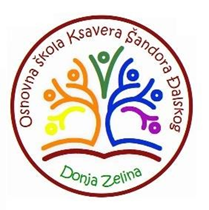 Dragutina Stražimira 24, 10382 Donja ZelinaTel: 01 / 2065 - 019E-mail: ured@os-ksdjalski-donjazelina.skole.hrMrežna stranica Škole: http://os-ksdjalski-donjazelina.skole.hr/KLASA: 007-04/22-02/05URBROJ: 238-30-32-01-22-2Donja Zelina, 27. svibnja 2022.Z A P I S N I K s 15. sjednice Školskog odbora Osnovne škole Ksavera Šandora Đalskog održane u petak 27. svibnja 2022. godine u 18:00 sati u prostoru ŠkolePrisutni članovi Školskog odbora: 1. Renata Smaić2. Draženka Jarec – Tomorad3. Ivana Martinjak4. Dalibor Bastalec5. Ivana Fučkan6. Elena Kušt7. Iva Budački StrelarOstale osobe nazočne sjednici: Lidija Smrndić, ravnateljica Mara Budić, tajnicaZamjenica predsjednice Školskog odbora, Renata Smaić, pozdravila je prisutne i konstatirala da su sjednici nazočna 7 (7/7)  članova Školskog odbora te da postoji kvorum. Nakon toga predložila je sljedeći DNEVNI REDUsvajanje dnevnog redaVerifikacija zapisnika s 14. sjednice Školskog odboraVerifikacija mandata imenovanom članu Školskog odbora iz reda učitelja i stručnih suradnika Izbor predsjednika Školskog odboraPrethodna suglasnost za zasnivanje radnog odnosa učitelja/ice hrvatskog jezika na nepuno, neodređeno radno vrijeme 27 sati ukupnog tjednog radnog vremena na temelju natječajaIzvjestiteljica: Lidija Smrndić, ravnateljicaIzvještaj o Odluci o neizboru kandidata po natječaju za popunu radnog mjesta učitelj/ica matematike na određeno, puno radno vrijeme, 40 sati tjedno u OŠ Ksavera Šandora Đalskog  u Donjoj Zelini – 1 izvršitelj/icaIzvjestiteljica: Lidija Smrndić, ravnateljicaIzvještaj o Odluci o neizboru kandidata po natječaju za popunu radnog mjesta učitelj/ica njemačkog jezika na neodređeno, nepuno radno vrijeme, 13 sati tjedno u OŠ Ksavera Šandora Đalskog  u Donjoj Zelini – 1 izvršitelj/icaIzvjestiteljica: Lidija Smrndić, ravnateljicaFotografiranje Izvjestiteljica Lidija Smrndić, ravnateljicaRazno    Na prijedlog ravnateljice izvršena je dopuna dnevnog reda novom točkom koja glasi „Izvješće o imenovanom članu Školskog odbora“. Dopunjeni dnevni red je utvrđen i jednoglasno usvojen te sada glasi:DNEVNI RED1. Usvajanje dnevnog reda2. Verifikacija zapisnika s 14. sjednice Školskog odbora3. Izvješće o imenovanom članu Školskog odboraIzvjestiteljica: Lidija Smrndić, ravnateljica4. Verifikacija mandata imenovanom članu Školskog odbora iz reda učitelja i stručnih suradnika 5.  Izbor predsjednika Školskog odbora6. Prethodna suglasnost za zasnivanje radnog odnosa učitelja/ice hrvatskog jezika na nepuno, neodređeno radno vrijeme 27 sati ukupnog tjednog radnog vremena na temelju natječajaIzvjestiteljica: Lidija Smrndić, ravnateljica7. Izvještaj o Odluci o neizboru kandidata po natječaju za popunu radnog mjesta učitelj/ica matematike na određeno, puno radno vrijeme, 40 sati tjedno u OŠ Ksavera Šandora Đalskog  u Donjoj Zelini – 1 izvršitelj/icaIzvjestiteljica: Lidija Smrndić, ravnateljica8. Izvještaj o Odluci o neizboru kandidata po natječaju za popunu radnog mjesta učitelj/ica njemačkog jezika na neodređeno, nepuno radno vrijeme, 13 sati tjedno u OŠ Ksavera Šandora Đalskog  u Donjoj Zelini – 1 izvršitelj/icaIzvjestiteljica: Lidija Smrndić, ravnateljica9. Fotografiranje Izvjestiteljica Lidija Smrndić, ravnateljica10. Razno    Ad1.) Usvajanje dnevnog redaDnevni red je usvojen sa 7 (7/7) glasova „ZA“.Ad2.) Verifikacija zapisnika s 14. sjednice Školskog odboraZapisnik je dostavljen u prilogu poziva te na isti nije bilo primjedbi. Školski odbor je sa 6 (6/7)  glasova „ZA“ i 1 glasom „SUZDRŽAN“ donio sljedeći:ZaključakŠkolski odbor Osnovne škole Ksavera Šandora Đalskog prihvaća zapisnik 14. sjednice Školskog odbora.Ad3.) Izvješće o imenovanom članu Školskog odboraRavnateljica Lidija Smrndić izvijestila je Školski o izboru novog člana Školskog odbora iz reda učitelja i stručnih suradnika Osnovne škole Ksavera Šandora Đalskog. Nova članica Školskog odbora je Ivana Martinjak, prof. engleskog jezika. ZaključakČlanovi Školskog odbora jednoglasno su prihvatili prezentirano izvješće ravnateljice o imenovanju člana Školskog odbora. Predlaže se da se izvrši verifikacija mandata imenovanog člana Školskog odbora.Ad4.) Verifikacija mandata imenovanom članu Školskog odbora iz reda učitelja i stručnih suradnikaVerifikaciju mandata imenovanom članu Školskog odbora obavila je zamjenica predsjednice Školskog odbora provjerom identiteta člana s podacima iz akta o imenovanju. ZaključakZamjenica predsjednice Školskog odbora Renata Smaić utvrđuje da je za člana Školskog odbora Osnovne škole Ksavera Šandora Đalskog imenovana: 1.   Ivana Martinjak, prof.Prelazi se na sljedeću točku dnevnog reda.Ad5.) Izbor predsjednika Školskog odbora Članica Školskog odbora Ivana Martinjak predložila je dosadašnju zamjenicu predsjednice Školskog odbora Renatu Smaić za predsjednicu Školskog odbora. Nakon glasovanja prisutnih članova Školskog odbora utvrđuje se da je kandidatkinja za predsjednicu Školskog odbora Renata Smaić izabrana jednoglasno. Članica Školskog odbora Draženka Jarec Tomorad predložila je Dalibora Bastaleca kao kandidata za zamjenika predsjednice Školskog odbora. Provedeno je glasovanje te je prijedlog jednoglasno usvojen. ODLUKAZa predsjednicu Školskog odbora izabrana je Renata Smaić, a za zamjenika predsjednice Školskog odbora izabran je Dalibor Bastalec.Ad6.) Prethodna suglasnost za zasnivanje radnog odnosa učitelja/ice hrvatskog jezika na nepuno, neodređeno radno vrijeme 27 sati ukupnog tjednog radnog vremena na temelju natječajaNa prijedlog ravnateljice Lidije Smrndić Školski odbor je s 7 (7/7) glasova „ZA“ donioODLUKUDaje se suglasnost da se na radno mjesto učitelj/ica hrvatskog jezika na nepuno neodređeno radno vrijeme, 27 sati rada tjedno u OŠ Ksavera Šandora Đalskog u Donjoj Zelini – 1 izvršitelj/ica zaposli Marina Adašević.Ad7.) Izvještaj o Odluci o neizboru kandidata po natječaju za popunu radnog mjesta učitelj/ica matematike na određeno, puno radno vrijeme, 40 sati tjedno u OŠ Ksavera Šandora Đalskog  u Donjoj Zelini – 1 izvršitelj/icaRavnateljica je izvijestila Školski odbor o donošenju Odluke o nezasnivanju radnog odnosa za natječaj za popunu radnog mjesta učitelja/ice matematike na određeno puno radno vrijeme, 40 sati rada tjedno u OŠ Ksavera Šandora Đalskog u Donjoj Zelini – 1 izvršitelj/ica. ZaključakŠkolski odbor Osnovne škole Ksavera Šandora Đalskog prihvaća izvještaj o Odluci o nezasnivanju radnog odnosa za natječaj za popunu radnog mjesta učitelja/ice matematike na određeno puno radno vrijeme, 40 sati rada tjedno u OŠ Ksavera Šandora Đalskog u Donjoj Zelini – 1 izvršitelj/ica. Ad8.) Izvještaj o Odluci o neizboru kandidata po natječaju za popunu radnog mjesta učitelj/ica njemačkog jezika na neodređeno, nepuno radno vrijeme, 13 sati tjedno u OŠ Ksavera Šandora Đalskog  u Donjoj Zelini – 1 izvršitelj/icaRavnateljica je izvijstila Školski odbor o donošenju Odluke o nezasnivanju radnog odnosa za natječaj za popunu radnog mjesta učitelja/ice njemačkog jezika na neodređeno nepuno radno vrijeme, 13 sati rada tjedno u OŠ Ksavera Šandora Đalskog u Donjoj Zelini – 1 izvršitelj/ica.ZaključakŠkolski odbor Osnovne škole Ksavera Šandora Đalskog prihvaća izvještaj o Odluci o nezasnivanju radnog odnosa za natječaj za popunu radnog mjesta učitelja/ice njemačkog jezika na neodređeno nepuno radno vrijeme, 13 sati rada tjedno u OŠ Ksavera Šandora Đalskog u Donjoj Zelini – 1 izvršitelj/ica. Ad9.) FotografiranjeRavnateljica je izvijestila Školski odbor kako su za razredno fotografiranje učenika u školskoj godini 2021./2022. stigle dvije ponude. Ponude su pročitane te su članovi Školskog odbora odabrali najpovoljniju ponudu Video mix foto – video studija.Na prijedlog ravnateljice Školski odbor je sa sedam (7/7) glasova „ZA“ donio ODLUKARazredno fotografiranje učenika izvršit će Video mix foto – video studio i trgovina, Vrbovec prema priloženom cjeniku.Ad10.) RaznoRavnateljica je izvijestila Školski odbor kako je 27. svibnja na dan održavanja 15. sjednice Školskog odbora Škola proslavila dan Škole pod nazivom Šumski festival. Ravnateljica je  članovima Školskog odbora dala prijedlog da odluče da li će 17. lipnja 2022. godine biti sportski/nenastavni dan ili nastavni dan. Članica Školskog odbora Draženka Jarec Tomorad je navela kako smatra da bi trebao biti nastavni dan s obzirom da je kraj školske godine i vrijeme je zaključivanja ocjena. Također, ravnateljica je zatražila Školski odbor odobrenje da se predmeti koji imaju manjka sati zamjene sa predmetima koji imaju viška sati kako bi svi do kraja školske godine odradili potreban broj sati nastave. Ravnateljica je izvijestila članove Školskog odbora da su na roditeljskom sastanku osmih razreda svoje programe predstavile srednja škola Dragutina Domjanića i srednja škola Novi Marof. Nakon razgovora o navedenim temama Draženka Jarec Tomorad je postavila pitanje ravnateljici vezano uz dnevnice za učitelje koji ih nisu dobili. Ravnateljica je zatražila popis učitelja koji nisu dobili dnevnice te je navela kako su sve dnevnice isplaćene ili su u procesu isplate te da će svi koji ostvaruju pravo na dnevnice iste i dobiti. Nakon toga je predsjednica Školskog odbora postavila pitanje vezano uz pročišćeni tekst Statuta koji se nalazi na web stranici Škole. Predsjednica Školskog odbora i  tajnica su odlučile da će se prema dogovoru i uz prisutnost predsjednice Školskog odbora koja je bila na toj funkciji u 2020. godini pregledati navedeni pročišćeni tekst Statuta. ZaključakŠkolski odbor Osnovne škole Ksavera Šandora Đalskog dao je odobrenje da se predmeti s manjkom sati zamjene sa predmetima koji imaju viška sati.Sjednica završena u 19:05 sati. ZAPISNIČARKA                                                                              PREDSJEDNICA ŠKOLSKOG ODBORAMara Budić 	Renata Smaić, prof.	